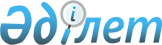 О переходе ко второму этапу формирования общих рынков нефти и нефтепродуктов Евразийского экономического союзаРешение Высшего Евразийского экономического совета от 14 октября 2021 года № 13.
      В соответствии со статьями 84 и 104 Договора о Евразийском экономическом союзе от 29 мая 2014 года и в целях реализации Решения Высшего Евразийского экономического совета от 6 декабря 2018 г. № 23 "О формировании общих рынков нефти и нефтепродуктов Евразийского экономического союза" Высший Евразийский экономический совет решил:
      1. Государствам - членам Евразийского экономического союза (далее - Союз) совместно с Евразийской экономической комиссией перейти ко второму этапу формирования общих рынков нефти и нефтепродуктов Союза.
      2. Государствам - членам Союза обеспечить до 1 января 2024 г. принятие международного договора о формировании общих рынков нефти и нефтепродуктов Союза, в связи с чем обеспечить до 1 января 2023 г. подготовку проектов правил торговли нефтью и нефтепродуктами на общих рынках нефти и нефтепродуктов Союза и правил проведения биржевых торгов нефтью и нефтепродуктами на общих рынках нефти и нефтепродуктов Союза, являющихся приложением к указанному международному договору.
      3. Настоящее Решение вступает в силу с даты его официального опубликования.
					© 2012. РГП на ПХВ «Институт законодательства и правовой информации Республики Казахстан» Министерства юстиции Республики Казахстан
				
Члены Высшего Евразийского экономического совета:
Члены Высшего Евразийского экономического совета:
Члены Высшего Евразийского экономического совета:
Члены Высшего Евразийского экономического совета:
Члены Высшего Евразийского экономического совета:
От Республики Армения

От Республики Беларусь

От Республики Казахстан

От Кыргызской Республики

От Российской Федерации
